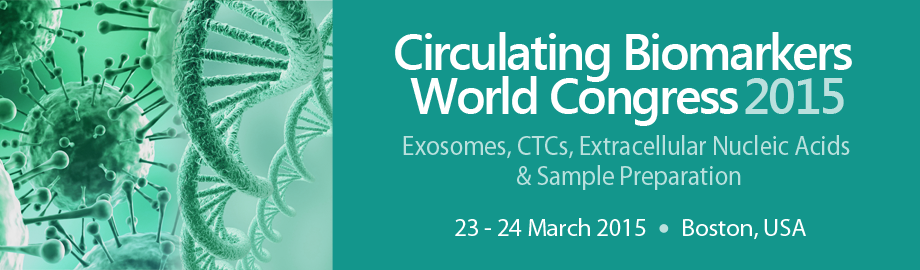 Select Biosciences is organizing a 3-track event entitled Circulating Biomarkers World Congress 2015, Boston, March 23-24, 2015 bringing together all the relevant topics and speakers from around the world addressing comprehensively the Circulating Biomarkers field.Co-Located Parallel Congress TracksExosomes and MicrovesiclesCirculating DNA, Circulating RNA, Circulating Tumor CellsSample Preparation and AnalysisTopics Covered in this Congress—Complete Coverage of the Circulating Biomarkers FieldBiofluid Biopsy Development and Various Biomarker ClassesCirculating DNA and RNA as Potential Biomarker ClassesCirculating Tumor Cells (CTCs): Methodologies for Isolation and InterrogationCirculating Tumor DNA (ctDNA): Potential for Monitoring Disease Progression in Oncology and for Correctly Deploying Targeted Therapeutics and Enabling Personalized MedicineDigital PCR Applications for Circulating Biomarker InterrogationEV Cargo and Biomarker Potential--Classes of Biomarker Cargo: DNA, RNA, ProteinEVs as Delivery Vehicles--Potential of EVs Beyond Biomarkers to Engineered Delivery VectorsExosomes and Microvesicles in Various Disease Classes (Cancer, Cardiovascular Disease, CNS)Exosomes, Microvesicles, and Other Classes of Extracellular Vesicles (EVs) as Circulating BiomarkersHead-to-Head Comparison of CTCs with ctDNA as Circulating BiomarkersMass Spectrometry for Protein Biomarker AnalysisMethodologies for Isolating and Characterizing Extracellular Nucleic Acids (cfDNA, Extracellular RNA)Microfluidics/Lab-on-a-Chip Methodologies for Sample PreparationNext Generation Sequencing (NGS) for Characterizing Circulating Biomarkers: Applications of RNA-Seq for Studying Exosomes and MicrovesiclesSample Preparation Technologies for Circulating Biomarkers in the Point-of-Care (POC) Diagnostics EnvironmentTools and Technologies for Monitoring Extracellular Nucleic Acids in Biological FluidsConfirmed Keynote SpeakersDavid Wong, Felix & Mildred Yip Professor, Associate Dean of Research, Director UCLA Center for Oral/Head & Neck Oncology Research. Saliva-based Exosomes for Liquid BiopsiesDominique de Kleijn, Professor, National University of Singapore. Extracellular Vesicles as Biomarkers for Cardiovascular DiseaseDoug Taylor, Chief Scientific Officer, Exosome Sciences. Exosomes: From “Dust” to Multiplexed Diagnostic BiomarkerFrank Slack, Professor of Medicine & Pathology, Director, Institute of RNA Medicine, Beth Israel Deaconess Medical Center/Harvard Medical School. MicroRNA Biomarkers of DiseaseJohan Skog, Chief Scientific Officer, Exosome Diagnostics. Exosome Biomarkers: Current State and Future DirectionsKlaus Pantel, Director, University Medical Center Hamburg-Eppendorf. Detection, biology and clinical implications of CTCsMark Sausen, Director, Research & Development, Personal Genome Diagnostics. Detection and Genotyping of Sequence and Structural Alterations in the Circulation of Cancer PatientsMichael Lutz, CEO, LifeCodexx. New Sample Preparation & Analysis Technologies in the NIPT FieldNitzan Rosenfeld, Senior Group Leader, Cancer Research UK, University of Cambridge. Noninvasive Cancer Genomics and Exploring Potential Clinical Applications of Circulating Tumor DNAPhil Stephens, Chief Scientific Officer, Foundation Medicine. Assessing the Promise of Liquid Biopsy to Enable Detection of Druggable Genomic Alterations Using Targeted NGS Assays Optimized for CTCs and ctDNAVincent Miller, Chief Medical Officer, Foundation Medicine. Comprehensive Genomic Profiling in Clinical Oncology: Overcoming the ChallengesWalter Koch, Vice President and Head of Global Research, Roche Molecular Systems. Blood-based Detection of EGFR Mutations is Predictive of Survival Outcomes in Patients Treated with First-line Erlotinib Intercalated with ChemotherapyXandra Breakefield, Professor/Geneticist, MGH-Harvard Medical School. Extracellular RNA in Biofluids as Biomarkers of DiseaseYoshiya Oda, President, Eisai. Circulating Biomarkers for Oncology/Alzheimer's Disease Drug DevelopmentConfirmed Speakers IncludeAbhijit Patel, Assistant Professor, Yale University School of MedicineAnastasia Khvorova, Professor, RNA Therapeutics Institute, University of Massachusetts Medical SchoolBrian Dougherty, Translational Genomics Lead, AstraZeneca OncologyCasey Maguire, Assistant Professor of Neurology, Massachusetts General Hospital/Harvard Medical SchoolCesar Castro, Director – Cancer Program, Center for Systems Biology, Massachusetts General Hospital/Harvard Medical SchoolCharles Young, Principal Professional Staff, Applied Physics Laboratory, Johns Hopkins UniversityChris Karlovich, Principal Scientist, Molecular Diagnostics, Clovis OncologyCicek Gercel-Taylor, Clinical Research Director, Exosome SciencesDaniel Irimia, Assistant Professor, Division of Surgery, Science & Bioengineering, Massachusetts General Hospital/Harvard Medical SchoolDaniel Jay, Professor, Tufts UniversityDavid Miyamoto, Instructor in Radiation Oncology, Massachusetts General Hospital/Harvard Medical SchoolDavina Gale, Co-Founder & Head of Molecular Diagnostics, InivataDolores Di Vizio, Professor, Cedars-Sinai Los AngelesElena Aikawa, Associate Professor of Medicine, Brigham and Women’s Hospital, Harvard Medical SchoolFarideh Bischoff, Executive Director, Silicon BiosystemsFlavia Pichiorri, Assistant Professor, The Ohio State UniversityHakho Lee, Assistant Professor, Massachusetts General HospitalHéctor Peinado Selgas, Assistant Professor of Molecular Biology, Weill Medical College of Cornell UniversityHugh Fan, Professor, University of FloridaJoshua Levin, Senior Scientist/Group Leader, The Broad Institute of MIT and HarvardKatherine Richardson, Vice President, Research & Development, TransgenomicKelli Bramlett, Senior Manager, Research & Development, Thermo Fisher ScientificKendall Keuren-Jensen, Associate Professor, Translational Genomics Research Institute (TGEN)Kristin Ciriello Pothier, Partner & Managing Director, Life Sciences Leader, Ernst and Young LLPLeileata Russo, Research Professor, Massachusetts General Hospital (MGH)Leonora Balaj, Research Fellow, Massachusetts General HospitalLidong Qin, Associate Professor, CPRIT Scholar, Houston Methodist Research InstituteMark Reed, Professor of Electrical Engineering and Applied Physics, Yale UniversityMartin Beaulieu, Director, Regulus TherapeuticsMike Makrigiorgos, Professor of Radiation Oncology, Dana Farber Cancer Institute/Harvard Medical SchoolPavan Kumar, Senior Scientist, EisaiRoopali Gandhi, Assistant Professor in Neurology, Head of MS Biomarkers, Brigham and Women's Hospital/Harvard Medical SchoolSaumya Das, Assistant Professor in Medicine, Harvard Medical SchoolShannon Stott, Assistant Professor, Department of Medicine, Massachusetts General Hospital (MGH)/Harvard Medical SchoolSunil Pandit, Senior Manager, Siemens Healthcare DiagnosticsTony Godfrey, Associate Chair – Research, Department of Surgery, Boston University Medical CenterVeronique Neumeister, Laboratory Director of Specialized Translational Services, Yale UniversityVictor Levenson, Director of Scientific Operations, Catholic Health Institute for Research and InnovationWeian Zhao, Assistant Professor, University of California-IrvineYaoyu Wang, Associate Director, Center for Cancer Computational Biology, Dana-Farber Cancer InstituteYong Zeng, Assistant Professor, University of KansasNetwork with all the Researchers and Industry Participants from Around the World in this Expanding Field of Circulating BiomarkersTo Register for this Conference, Please Contact:Jeff FanEvents ManagerSELECTBIO USTelephone: 510-857-4865Jeff@selectbio.us